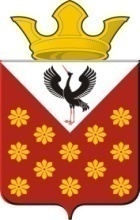 Свердловская областьБайкаловский районПостановление главы муниципального образованияКраснополянское сельское поселениеот 22 марта  2017 года  № 49Об утверждении  Правил  выделения денежных средств из резервного фонда Администрации муниципального образования Краснополянское сельское поселение на эвакуацию и захоронение невостребованных труповВ соответствии с Федеральными законами от 06.10.2003 N 131-ФЗ "Об общих принципах организации местного самоуправления в Российской Федерации",  от 12.01.1996г. №8-ФЗ "О погребении и похоронном деле";руководствуясь Уставом Краснополянского сельского поселения, ПОСТАНОВЛЯЮ:1. Утвердить Правила  выделения денежных средств из резервного фонда Администрации муниципального образования Краснополянское сельское поселение  на эвакуацию и захоронение невостребованных трупов  (прилагается).2. Обнародовать настоящее решение путем размещения его на официальном сайте Краснополянское сельского поселения в сети Интернет.                                     3. Контроль за исполнением данного постановления оставляю за собой.Глава муниципального образованияКраснополянское сельское поселение                    Л.А. Федотова        Приложение 1к постановлению Главы МОКраснополянское сельское поселениеОт 22.03.2017 г. № 49 ПРАВИЛАВЫДЕЛЕНИЯ ДЕНЕЖНЫХ СРЕДСТВИЗ РЕЗЕРВОНОГО ФОНДА АДМИНИСТРАЦИИ МУНИЦИПАЛЬНОГО ОБРАЗОВАНИЯ КРАСНОПОЛЯНСКОЕ СЕЛЬСКОЕ ПОСЕЛЕНИЕ  НА ЭВАКУАЦИЮ И ЗАХОРОНЕНИЕ НЕВОСТРЕБОВАННЫХ ТРУПОВ     1.  Настоящие Правила устанавливают порядок выделения бюджетных ассигнований из резервного фонда администрации МО Краснополянское сельское поселение на эвакуацию и захоронение умерших, не имеющих супруга (супруги), близких родственников, иных родственников либо законных представителей умершего, а также умерших, личность которых не установлена органами внутренних дел.    2. Погребение лиц, указанных в пункте 1 настоящего Порядка, производится после установления органами внутренних дел личности умершего в течение 3-х суток с момента установления причины смерти.                   В случае, если установить личность умершего не представляется возможным, органы внутренних дел в срок не более 7 дней с момента поступления трупа в бюро судебно-медицинской экспертизы рассматривают вопрос о даче письменного согласия на погребение умершего.    3.    Возмещение стоимости услуг по эвакуации трупа с места фактической смерти в морг, доставке и погребению невостребованных трупов производится Администрацией МО Краснополянское сельское поселение из резервного фонда Администрации МО Краснополянское сельское поселение  по тарифам, установленным на территории Краснополянское сельского поселения.   4. Услуга по эвакуации и погребению тела осуществляется специализированной службой по вопросам похоронного дела  на основании соответствующего договора.   5.      В услугу по эвакуации и погребению тела входит:1)  эвакуация тела с места фактической смерти в морг;   2)  оформление документов, необходимых для погребения;3)  облачение тела (укутывание в простыню, накрытие саваном);4)  предоставление деревянного гроба без обивки;5)  изготовление надгробного знака с указанием сведений об умершем;6)  вынос гроба с телом умершего из морга и установка его в автомашину;7) предоставление автотранспорта для доставки похоронных принадлежностей, гроба с телом (останками) из морга к месту погребения;8)  устройство могилы;9) погребение, включая вынос гроба из автомашины и перенос его до места
захоронения, закрытие крышки гроба, опускание его в могилу, засыпка могилы грунтом, устройство надмогильного холма, установка надмогильного знака.   6.   Выделения денежных средств из резервного фонда на возмещение стоимости услуг по эвакуации трупа с места фактической смерти в морг, доставке и погребению невостребованных трупов осуществляется на основании распоряжения Главы администрации МО Краснополянское сельское поселение  при наличии следующих документов:1)  справка с места жительства;2)  копия свидетельства о смерти;3)  справка из органов внутренних дел;4) копия договора со специализированной службой по вопросам похоронного дела.